          Фотоотчет  "Краски осени"Есть одно время года, которое дарит необыкновенную красоту, в это время природа словно вспыхивает всеми красками.Как хорошо в гостях у осениСреди березок золотых.Подольше б золота не сбросили,Стоял бы лес, багрян и тих.По чаще б солнышко усталоеГостило в золотом лесу,Чтоб защитить от ветра шалогоЛесную позднюю красу.Н. НайденоваОсень-это прекрасное время года.  Осень как художница раскрашивает природу в жёлтые и красные тона. А как чудесен листопад! Детям очень нравится наблюдать за опадающими листочками, собирать их на прогулке, а затем мастерить самые разные поделки и узоры.Мы предложили нашим родителям конкурс - поделок из природного материала «Краски осени», родители с радостью откликнулись .Мы тоже решили принять участие в конкурсе вместе с детьми. И вот что у нас получилось.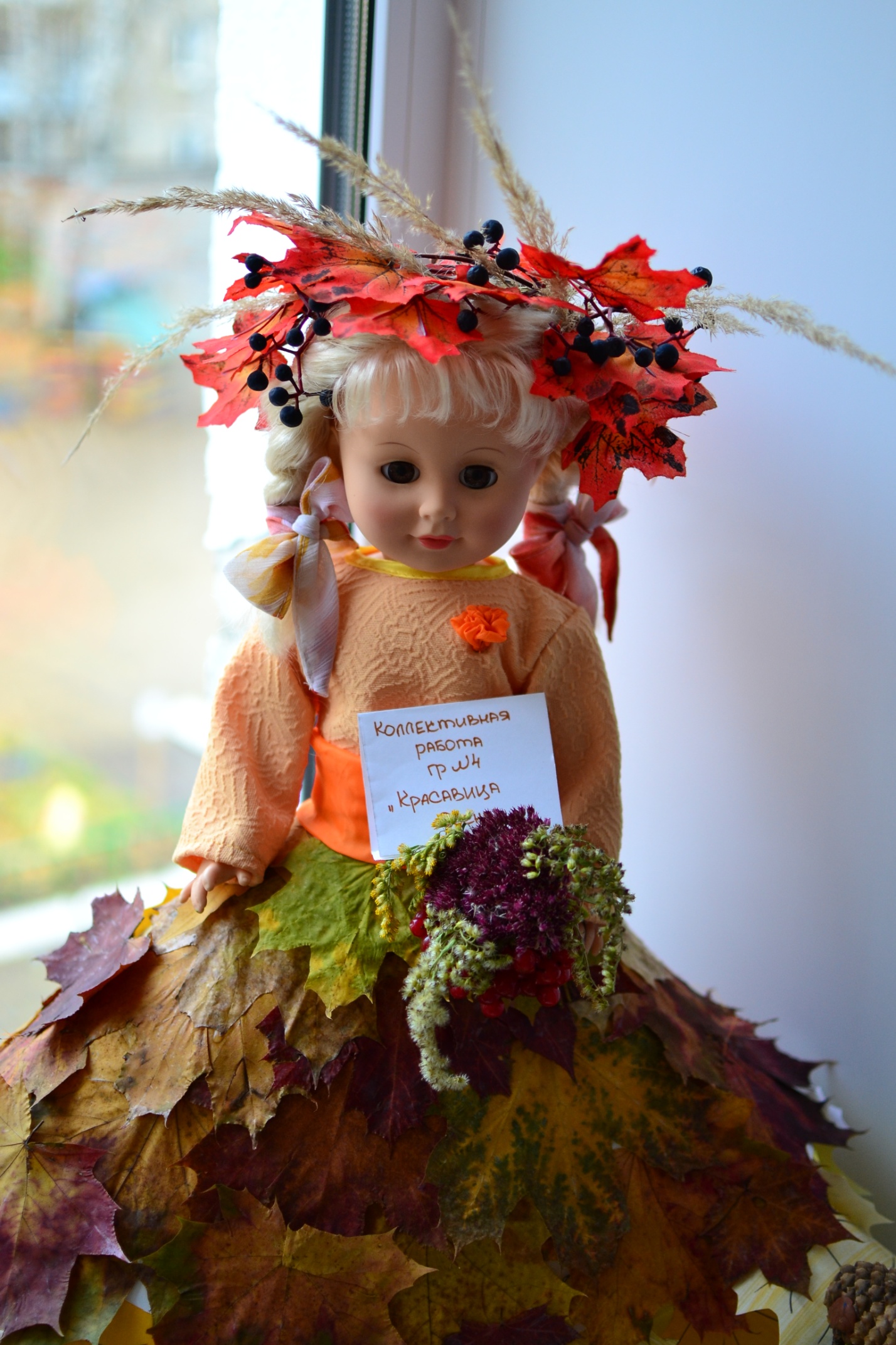 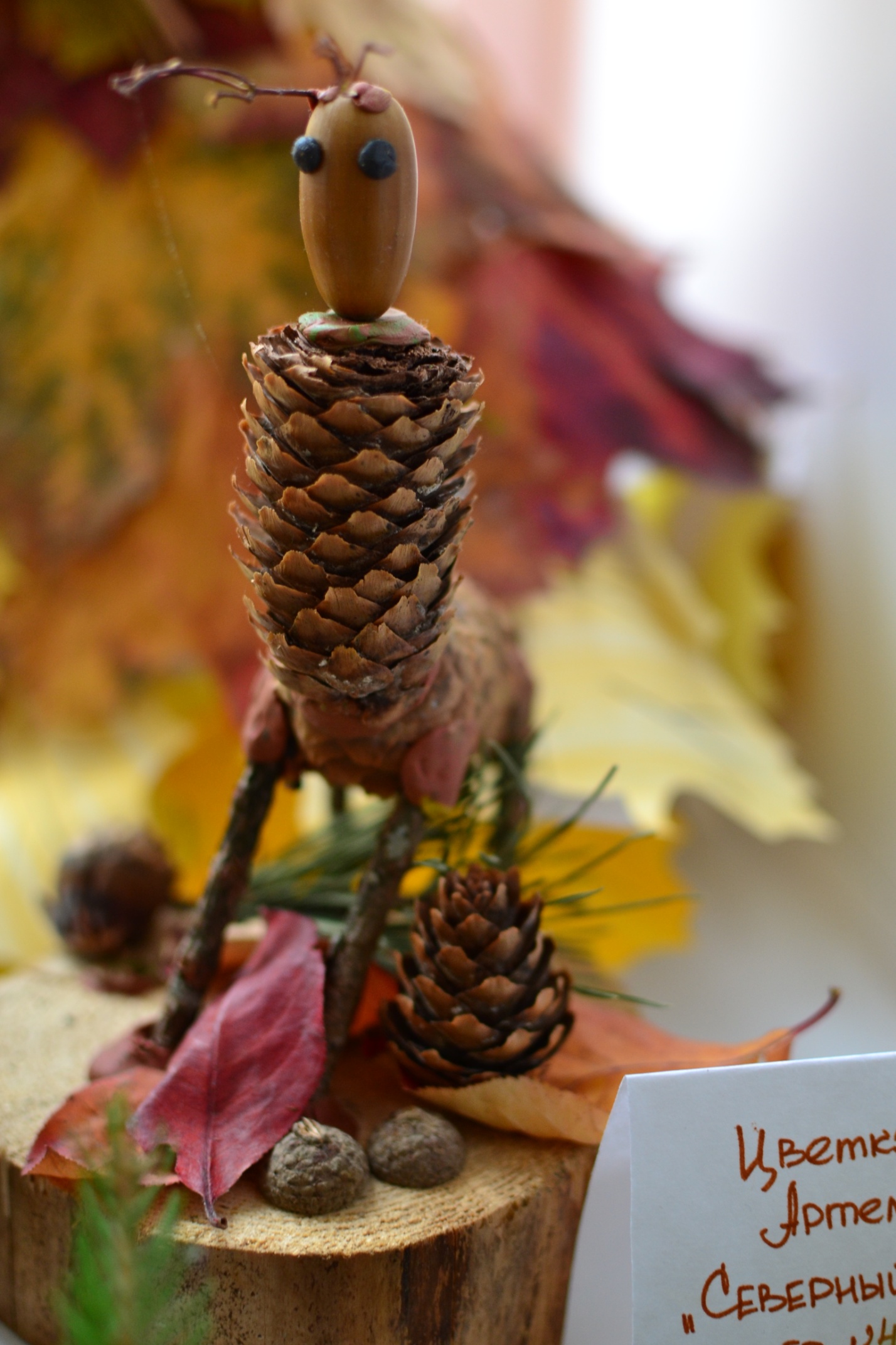 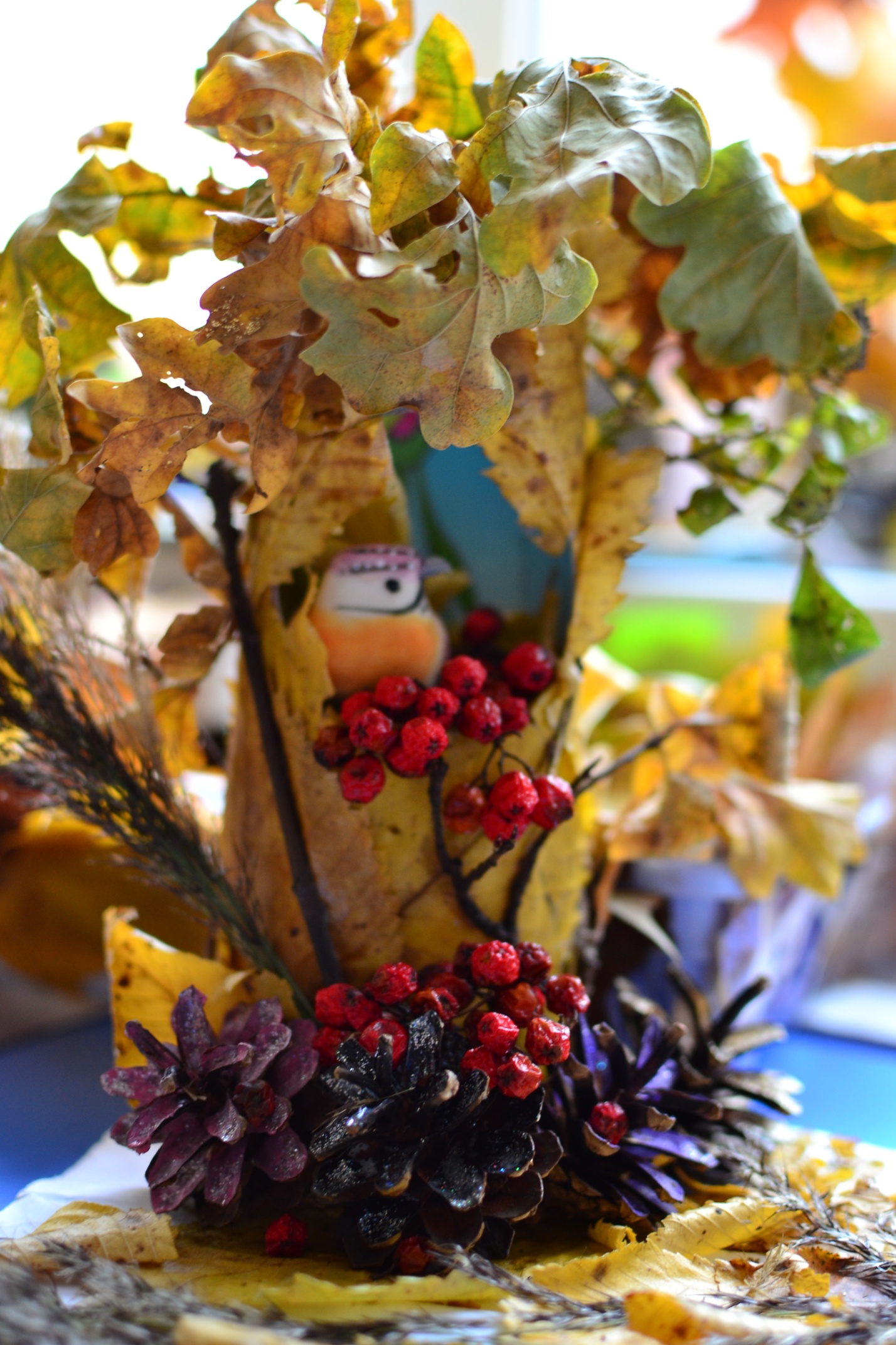 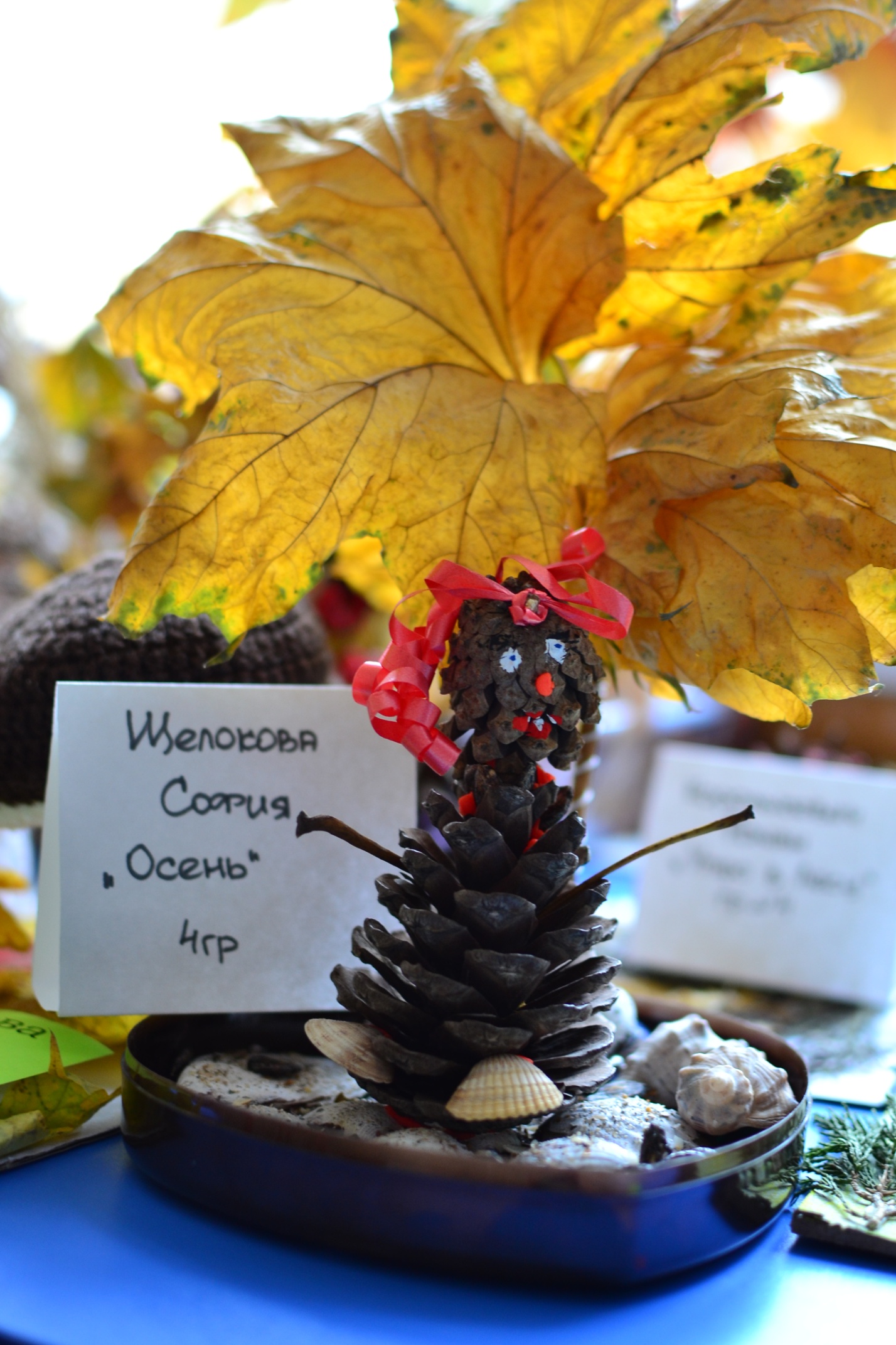 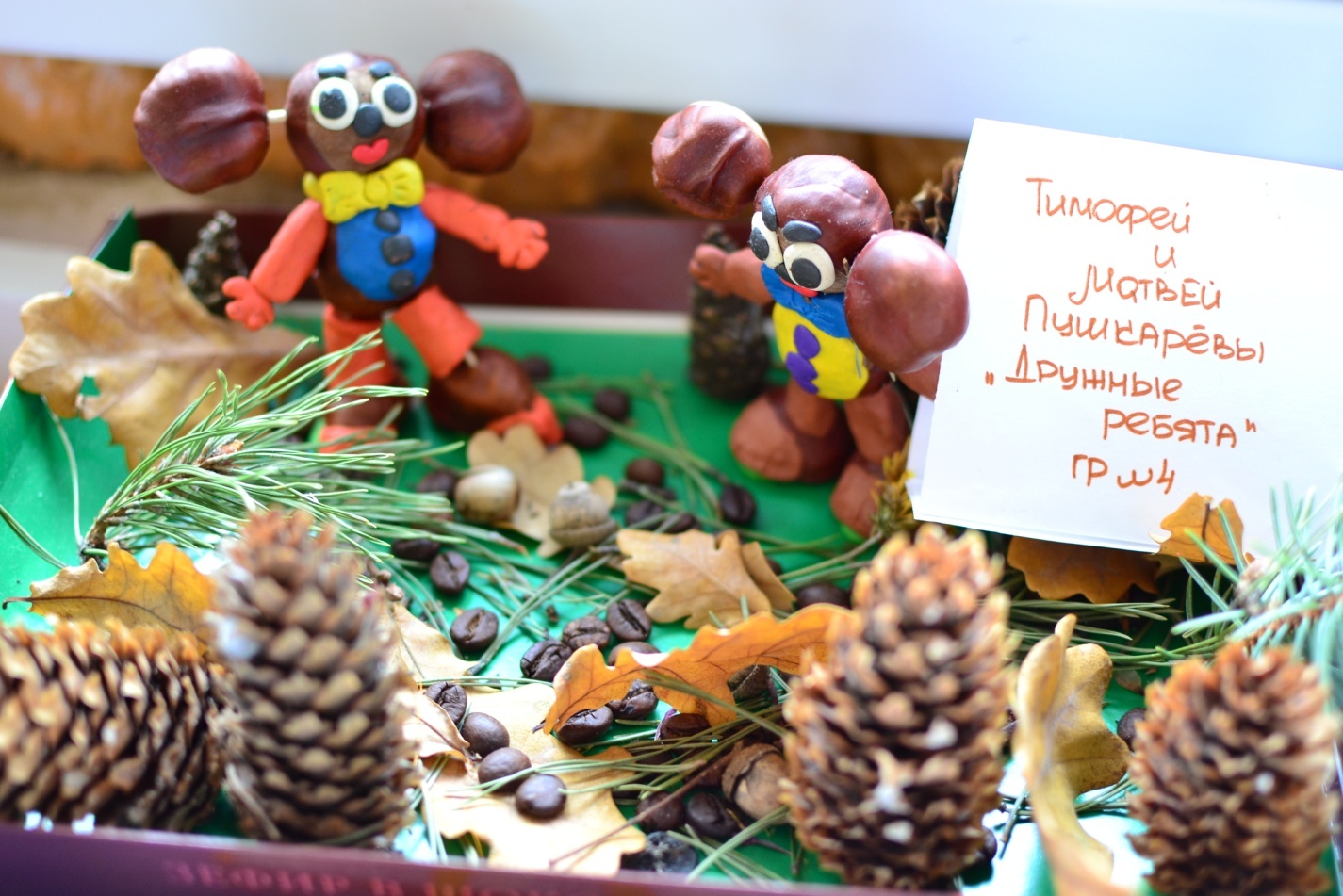 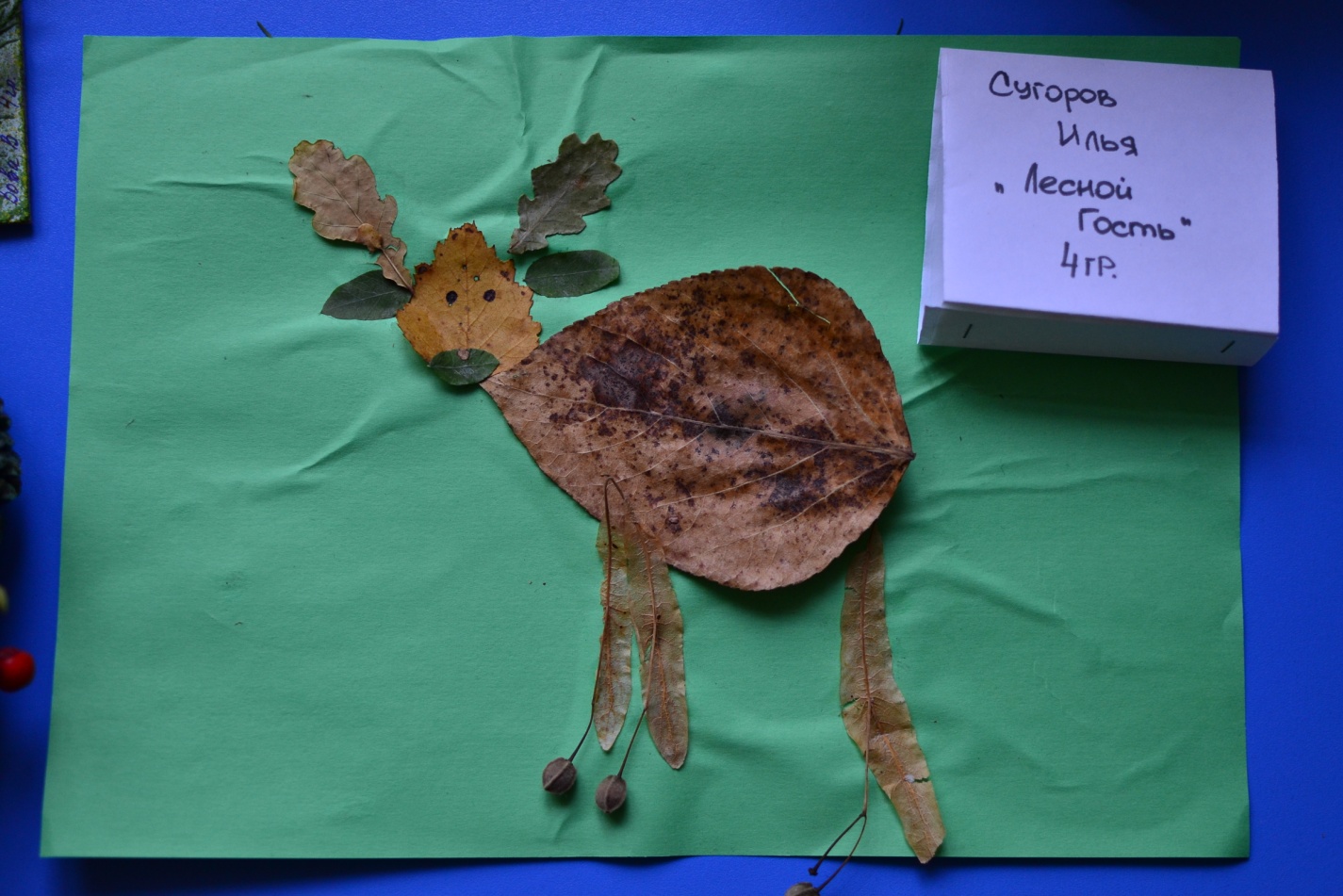 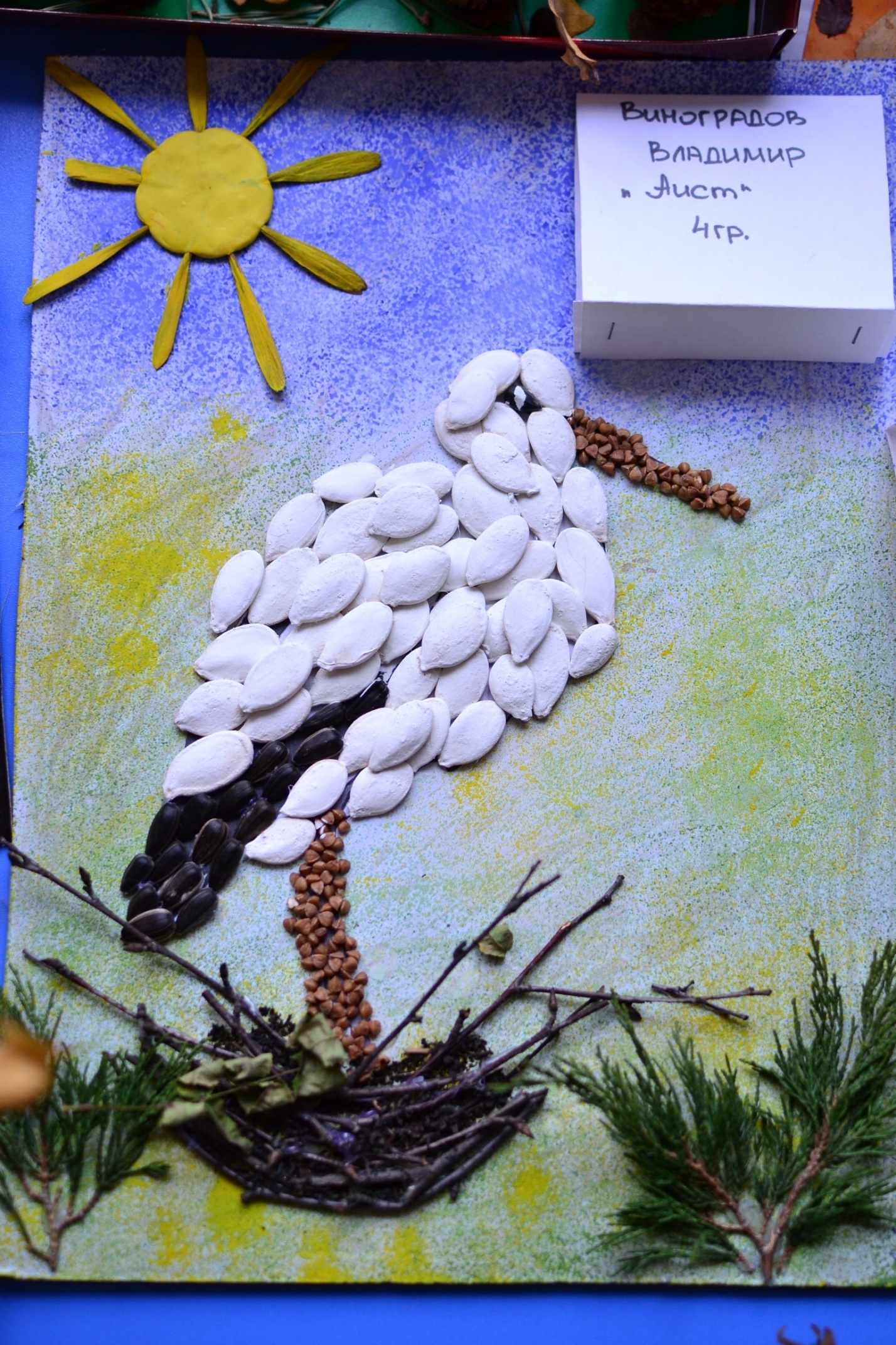 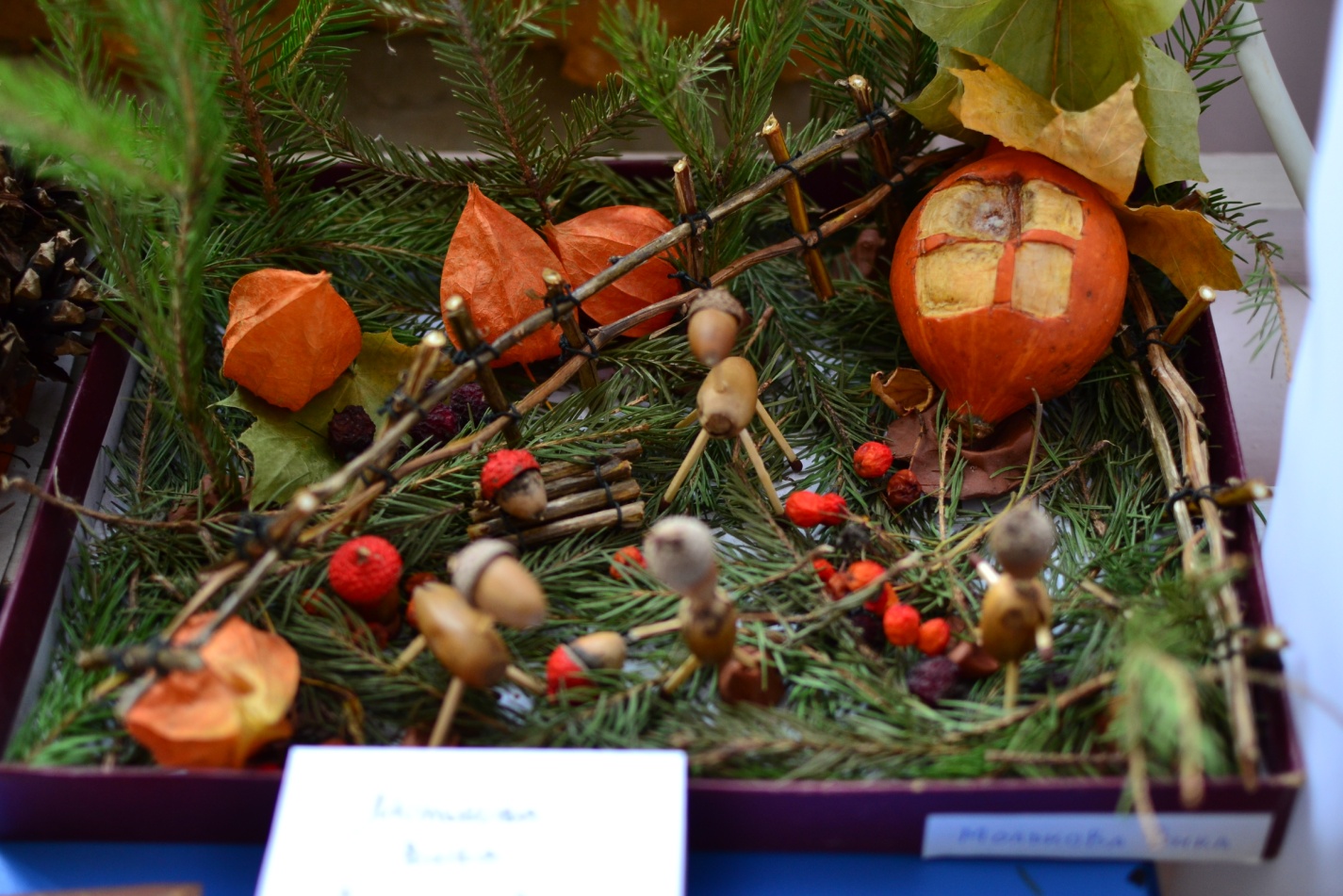 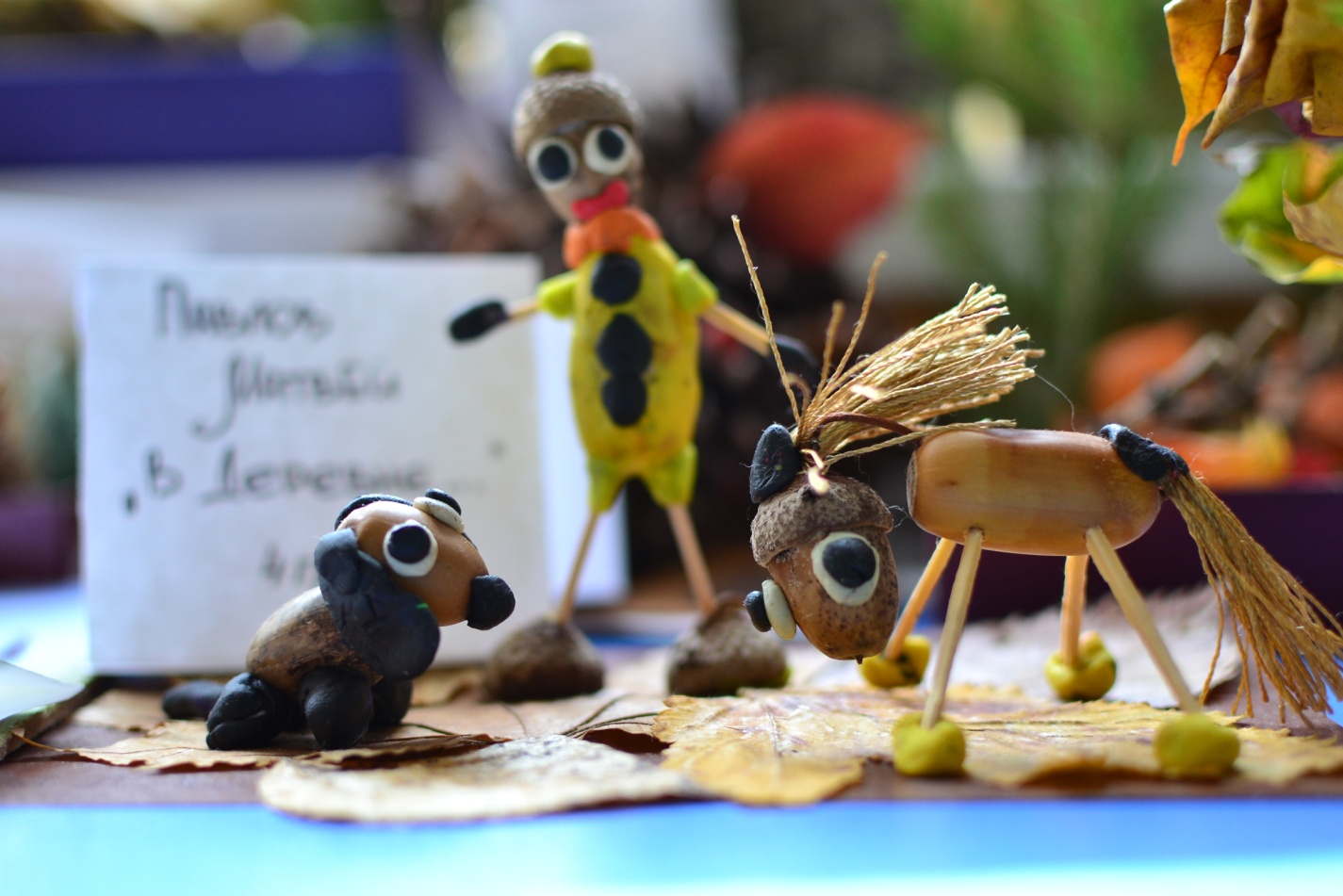 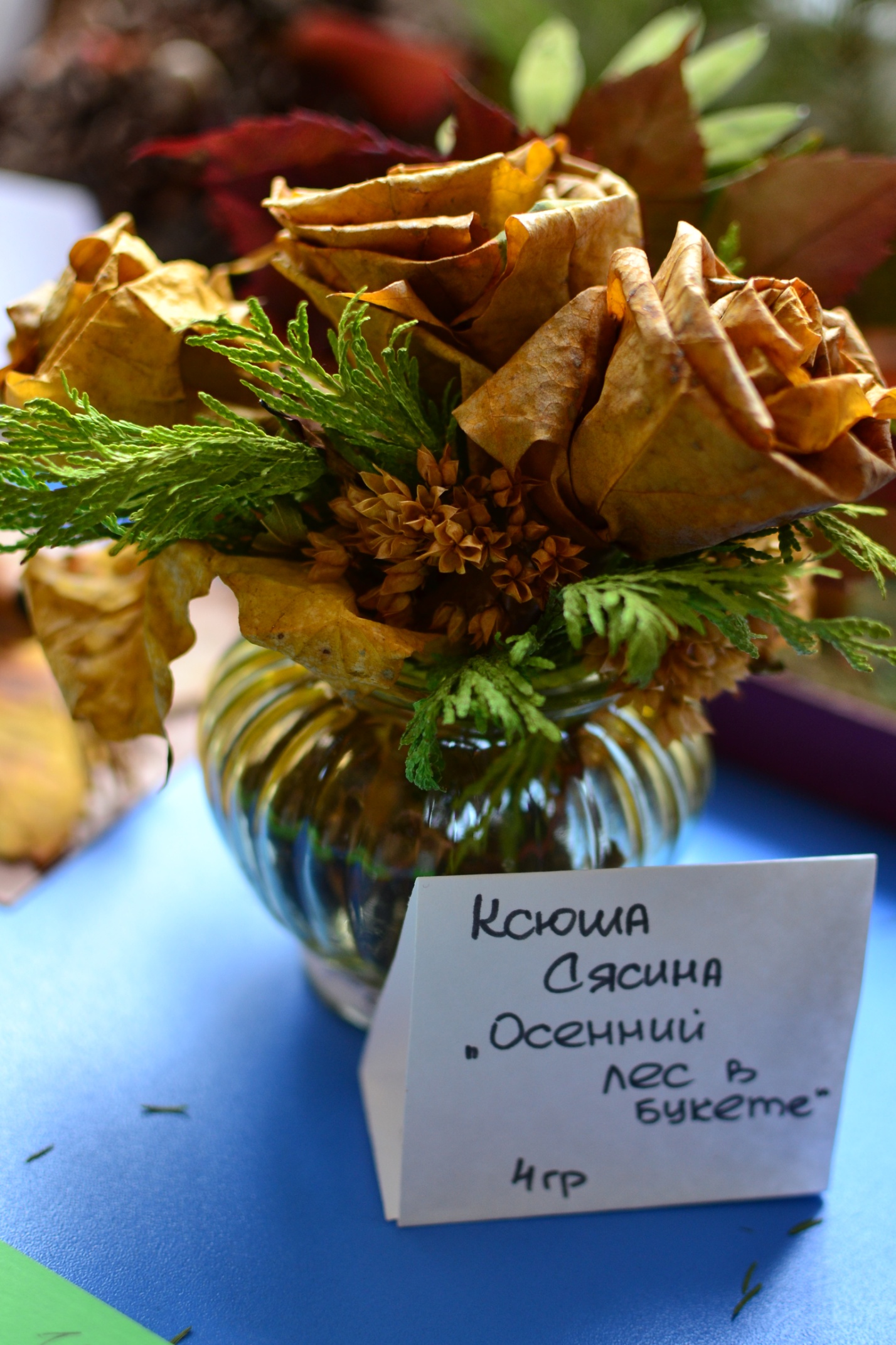 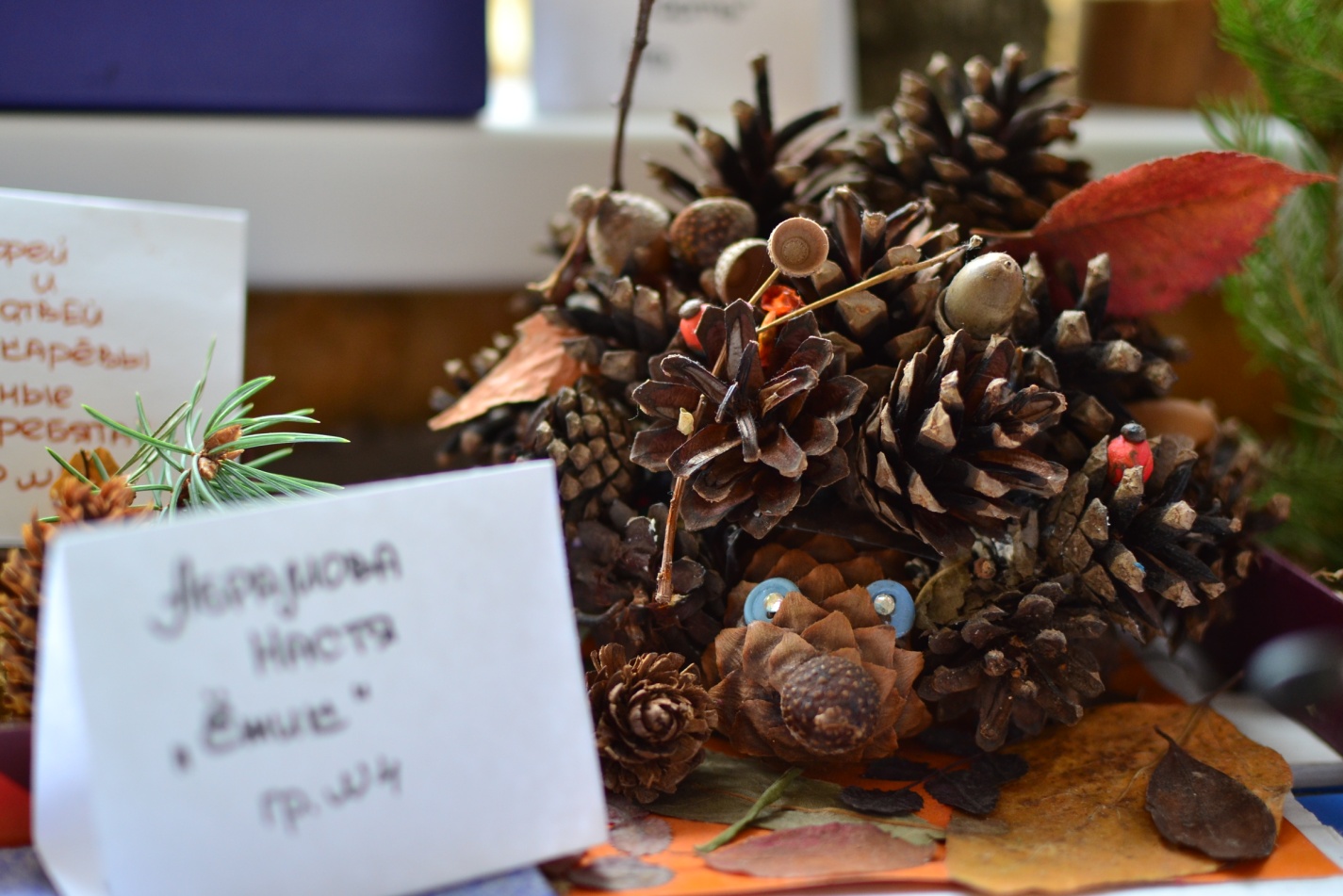 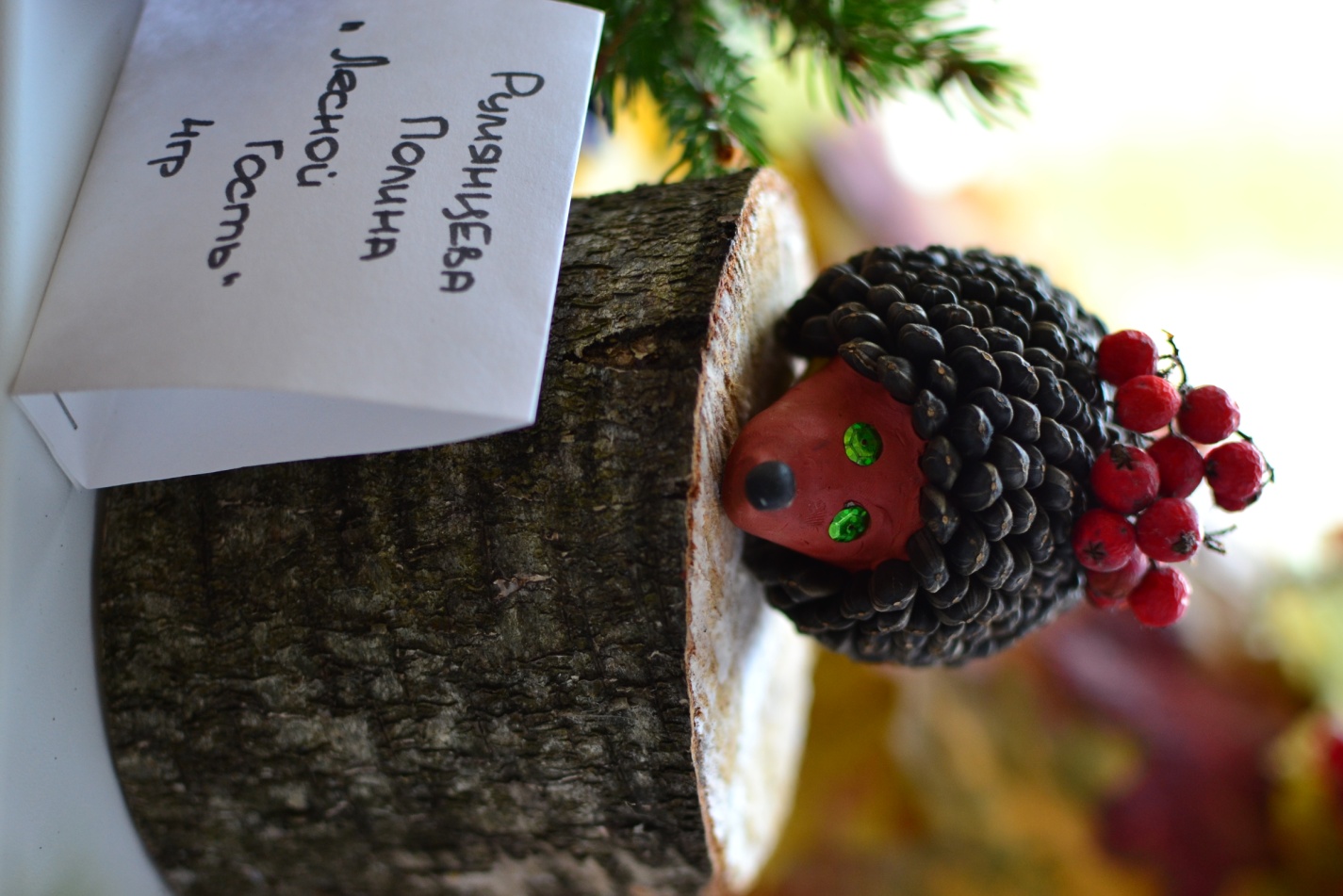 